ВАРИАНТ 11Ф.И.О.____________________________________________________Задача 1. Для структурной схемы надежности системы представленной на рисунке рассчитать вероятность безотказной работы, если ВБР элементов равныP1=0,9978                      P2=0,9659                          P3=0,9788P4=0,9848                      P5=0,9895                         P6=0,9655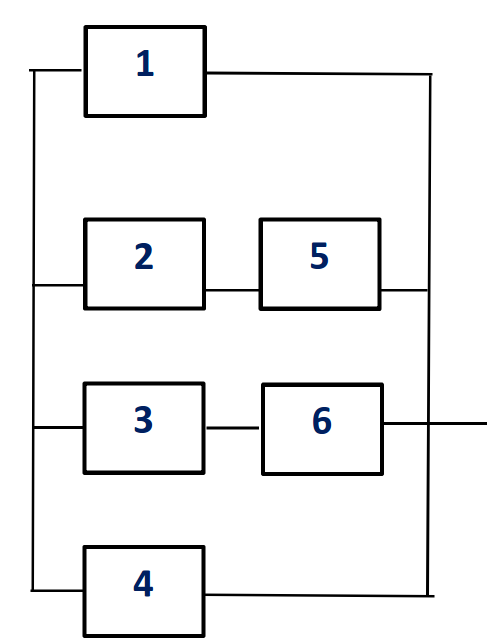 РС=___________Задача 2. На испытании в течении t часов находилось  образцов техники. Данные об их отказах представлены в таблице. Необходимо вычислить-   вероятность безотказной работы в течении времени  t для каждого интервала;-   плотность распределения времени безотказной работы (частоту отказов) в каждом интервале;-  интенсивность отказов техники в каждом интервале;- Т1 среднее время безотказной работы.Количество образцов находившихся на испытании Количество образцов находившихся на испытании Количество образцов находившихся на испытании Количество образцов находившихся на испытании Количество образцов находившихся на испытании Количество образцов находившихся на испытании Количество образцов находившихся на испытании Количество образцов находившихся на испытании Количество образцов находившихся на испытании Количество образцов находившихся на испытании Интервал, час0-200200-400400-600600-800800-10001000-12001200-14001400-16001600-1800Длина, Число, отказавших образцов487131715211918, час-1,час-1Т1, час